Проект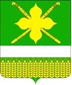 Совет Кирпильского сельского поселения Усть-Лабинского районаРЕШЕНИЕ___________ 2017 года                                                       		       № ___ст.Кирпильская                                                                            протокол № __Об установлении земельного налога на территорииКирпильского сельского поселенияУсть-Лабинского районаВ соответствии с главой 31 Налогового кодекса Российской Федерации, Федеральным законом от 30.09.2017 года № 286-ФЗ «О внесении изменений в часть II Налогового кодекса Российской Федерации и отдельные законодательные акты Российской Федерации», руководствуясь статьями  7, 14 Федерального закона от 06.10.2003 года № 131-ФЗ «Об общих принципах организации местного самоуправления в российской Федерации», Совет Кирпильского сельского поселения Усть-Лабинского района решил:1. Установить и ввести на территории Кирпильского сельского поселения Усть-Лабинского района земельный налог на земельные участки, находящиеся в пределах границ Кирпильского сельского поселения Усть-Лабинского района.2. Настоящим решением в соответствии с Налоговым кодексом Российской Федерации определяются налоговые ставки земельного налога в процентном отношении к кадастровой стоимости земельных участков, признаваемых объектом налогообложения (далее – налог), порядок и сроки уплаты налога в отношении налогоплательщиков-организаций, налоговые льготы, основания и порядок их применения налогоплательщиками.3. Налогоплательщиками налога признаются организации и физические лица, обладающими земельными участками, признаваемые объектом налогообложения в   соответствии с Налоговым кодексом Российской Федерации, на праве собственности, праве постоянного (бессрочного) пользования или праве пожизненного наследуемого владения.4. Установить налоговые ставки в процентном отношении к кадастровой стоимости земельных участков на территории Кирпильского сельского поселения Усть-Лабинского района в следующих размерах:5. От уплаты земельного налога освобождаются:5.1. учреждения искусства, кинематографии, государственные и муниципальные учреждения социального обслуживания, финансируемые за счет средств местных бюджетов;5.2. учреждения культуры, физической культуры и спорта, туризма, спортивно-оздоровительной направленности и спортивные сооружения (за исключением деятельности не по профилю спортивных сооружений, физкультурно-спортивных учреждений) независимо от источников финансирования;5.3. органы местного самоуправления Кирпильского сельского поселения Усть-Лабинского района, муниципальные не коммерческие учреждения, в отношении земельных участков, используемых ими для непосредственного выполнения возложенных на них функций и осуществление уставной деятельности;5.4.  ветераны и инвалиды Великой Отечественной войны.6. Установить следующий порядок и сроки уплаты налога и авансовых платежей по налогу:6.1. Налогоплательщики – организации уплачивают налог по истечении налогового периода не позднее 01 марта года, следующего за истекшим отчетным периодом.6.2. Налогоплательщики – организации, исчисляющие сумму налога самостоятельно, уплачивают суммы авансовых платежей по налогу не позднее последнего числа месяца, следующего за истекшим периодом.Отчетными периодами для налогоплательщиков – организаций признаются первый квартал, второй квартал и третий квартал календарного года.7. Признать утратившими силу:- решение Совета Кирпильского сельского поселения Усть-Лабинского района от 21 ноября 2014 года №5 протокол №3 « Об установлении земельного налога на территории Кирпильского сельского поселения Усть-Лабинского района»;-  решение Совета Кирпильского сельского поселения Усть-Лабинского района от  16 декабря 2014 года  №6 протокол №5 «О внесении изменений в решение Совета Кирпильского сельского поселения Усть-Лабинского района от 21 ноября 2014 года №5 протокол №3  « Об установлении земельного налога на территории Кирпильского сельского поселения Усть-Лабинского района»;- решение Совета Кирпильского сельского поселения Усть-Лабинского района от  13 мая 2015 года  №2 протокол №12 «О внесении изменений в решение Совета Кирпильского сельского поселения Усть-Лабинского района от 21 ноября 2014 года №5 протокол №3  « Об установлении земельного налога на территории Кирпильского сельского поселения Усть-Лабинского района».8. Общему отделу администрации Кирпильского сельского поселения Усть-Лабинского района (Павлова) опбликовать настоящее решение в районной газете «Сельская новь» и разместить на официальном сайте администрации Кирпильского сельского поселения Усть-Лбинского района в сети «Интернет».9. Контроль за исполнением настоящего решения возложить на главу Кирпильского сельского поселения Усть-Лабинского района С.А. Запорожского.10. Настоящее решение вступает в силу по истечению одного месяца со дня официального опубликования, но не ранее 1 января 2018 года. Председатель Совета Кирпильского сельского поселенияУсть-Лабинского района	                                                       Л.П.Жмайлова						Глава Кирпильского сельского поселенияУсть-Лабинского района 			                                   С.А.Запорожский				№ п/пНомер вида разрешенного использованияВид разрешенного использованияСтавка земельного налога, %123412Земельные участки, предназначенные для размещения домов индивидуальной жилой застройки, для ведения личного подсобного хозяйства, земельных участков , приобретенных (предоставленных) для садоводства, огородничества или животноводства 0,1523Земельные участки, предназначенные для размещения гаражей и автостоянок1,534Земельные участки, находящиеся в составе дачных и садоводческих объединений 0,345Земельные участки, предназначенные для размещения объектов торговли, общественного питания, бытового обслуживания1,557Земельные участки, предназначенные для размещения административных и офисных зданий, объектов образования, науки, здравоохранения и социального обеспечения, физической культуры и спорта, культуры, искусства 1,568Земельные участки, предназначенные для размещения рекреационного и лечебно-оздоровительного назначения1,579Земельные участки, предназначенные для размещения производственных и административных зданий, строений, сооружений промышленности, коммунального хозяйства, материально-технического, продовольственного снабжения, сбыта и заготовок1,589Земельные участки, занятые объектами инженерной инфраструктуры жилищно-коммунального хозяйства0,3913Земельные участки, предназначенные для разработки полезных ископаемых, размещение железнодорожных путей, автомобильных дорог, за исключением земельных участков, занятых государственными дорогами общего пользования, искусственно-созданных внутренних водных путей, полос отвода железных автомобильных дорог, водных путей, трубопроводов, кабельных радиолинейных и воздушных линий связи и линий радиофикации, воздушных линий электропередачи, конструктивных элементов и сооружений , объектов необходимых для эксплуатации, содержания, строительства, реконструкции, ремонта, развития наземных и подземных зданий , строений, сооружений, устройств транспорта, энергетики и связи1,51015Земельные участки, отнесенные к землям сельскохозяйственного назначения или землям в составе зон сельскохозяйственного использования в населенных пунктах и используемых для сельскохозяйственного производства; земельные участки, занятые объектами инженерной инфраструктуры, и к объектам инженерной инфраструктуры жилищно-коммунального хозяйства0,31116Земельные участки улиц, проспектов, площадей, шоссе, аллей, бульваров, застав, переулков, проездов, тупиков, земельные участки тупиков, земельные участки земель резерва; земельные участки занятые водными объектами, изъятыми из оборота или ограниченными из оборота в соответствии с законодательством Российской Федерации; земельные участки под полосами отвода водоемов, каналов, и коллекторов, набережные1,51216Земельные участки земель резерва0,5